ГБПОУ Колледж «Царицыно»Плехов Николай, 17Т-04Руководитель: Балашова А. Ф.Об участии в локальном конфликтеНедавно я попросил своего папу Плехова Олега Николаевича рассказать мне про его участие в локальном конфликте. 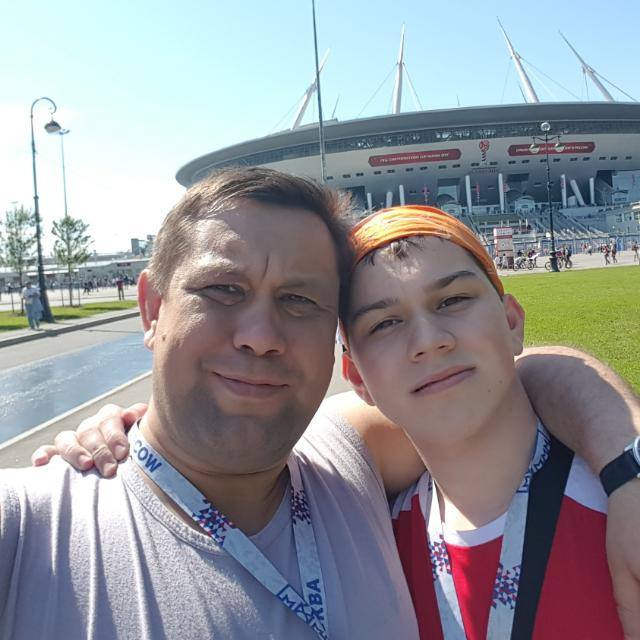  Вот его слова. «Когда началась Чеченская война в 1995 г., я был на последнем курсе техникума, и из-за её начала мы защищали диплом не в мае, а в марте. Нас нужно было быстрее отправить в армию, потом туда. В мае меня уже призвали в армии, но по обстоятельствам меня направили в Подмосковье в Шереметьево. Это отдельный отряд особого назначения федеральной пограничной службы. Мы относились к московскому пограничному отряду, он имеет и имел заставы в нескольких местах, в том числе и на границе Дагестана с Чечней, там как раз шла война. Мы могли остаться в Шереметьево, а могли уехать на эту войну. Нас готовили. Я был не отличником в службе, и поэтому, когда пришла разнарядка, уехал в числе первых. Никому не говорили, куда мы едем до самого конца, всем сказали, что в Йошкар-Олу, но мы приехали в Дагестан, в город Кизляр.Незадолго до нас там было нападение боевиков на город. Приехав, мы видели все эти разрушенные от взрывов дома, следы от выстрелов, то есть неприятное всё это. Мы там позавтракали и отправились в Каспийск, уехали мы оттуда с моторно-маневренной группой (ММГ). Ехали весь день, по дороге попали под обстрел, но быстро потушили это дело, потому что в группе ММГ были БТР. В августе я хитростью получил отпуск, но, когда я вернулся, меня обвинили в неуставных отношениях. Понимая, что никто не будет разбираться, хоть я и был в отпуске во время этого избиения, командир части отправил в командировку в Грозный Моздок. Это застава, где была война, но самое страшное к этому моменту уже закончилось. Однако там всё равно не было спокойно. В первый день, когда мы ехали в ущелье, нас обстреляли. В начале войны из-за таких обстрелов погибли очень многие, но к этому моменту уже приспособились: ехали особенным образом. Тогда я получил своё ранение: маленький осколок попал мне в ногу, но я просто выдернул его и даже не сообщал в медицинскую часть. В Чечне я был две недели. Вернулся, когда во всём уже разобрались. Из-за влажного климата началось загноение в той ранке – это я запомнил.Уже потом взорвали дом офицеров и их семей. Это было ночью, я тогда был в наряде и ещё не успел выйти, как нас подняли по тревоге. Мы приехали вторыми, после отряда, что был ближе, и начали расчищать завалы. Тот дом был с двумя подъездами, но развалился ровно посередине. Я помню, что одному начальнику повезло: было 2 часа ночи, и его дети начали буянить, они с женой зашли к ним в комнату и услышали, как в соседней комнате, будто что-то двигали, этот начальник открыл дверь, а там улица.Когда мы расчищали обломки, мы не думали, что они на нас могут упасть, мы были молоды и безбашенны».Папа не смог рассказать большего, но он сказал, что были боевые действия: перестрелки с боевиками. Тогда они не думали о последствиях этих перестрелок и спокойно шли в бой, но сейчас, вспоминая, ему сложно говорить об этом в подробностях, так как иногда воспоминания страшные.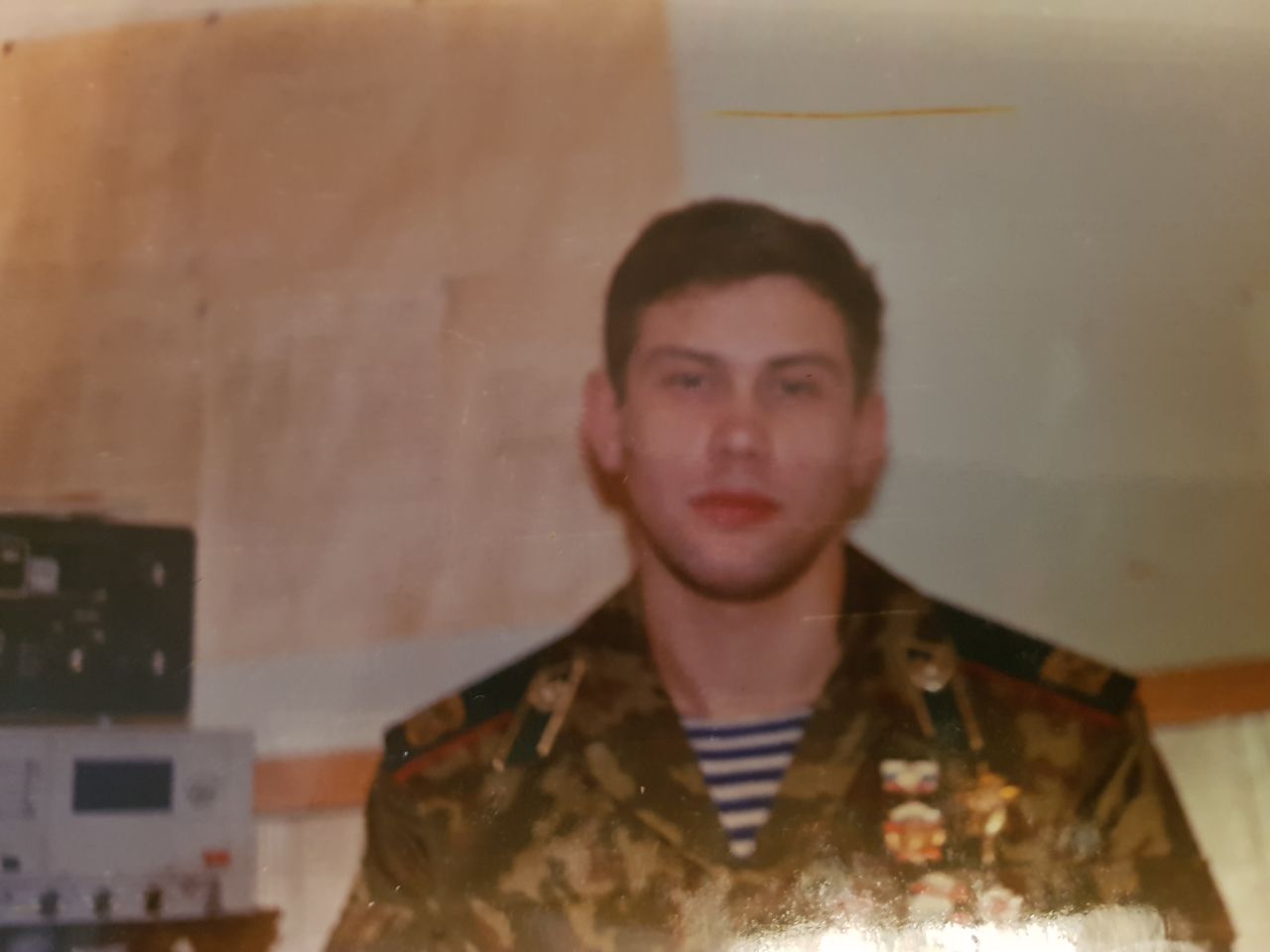 Слева на фото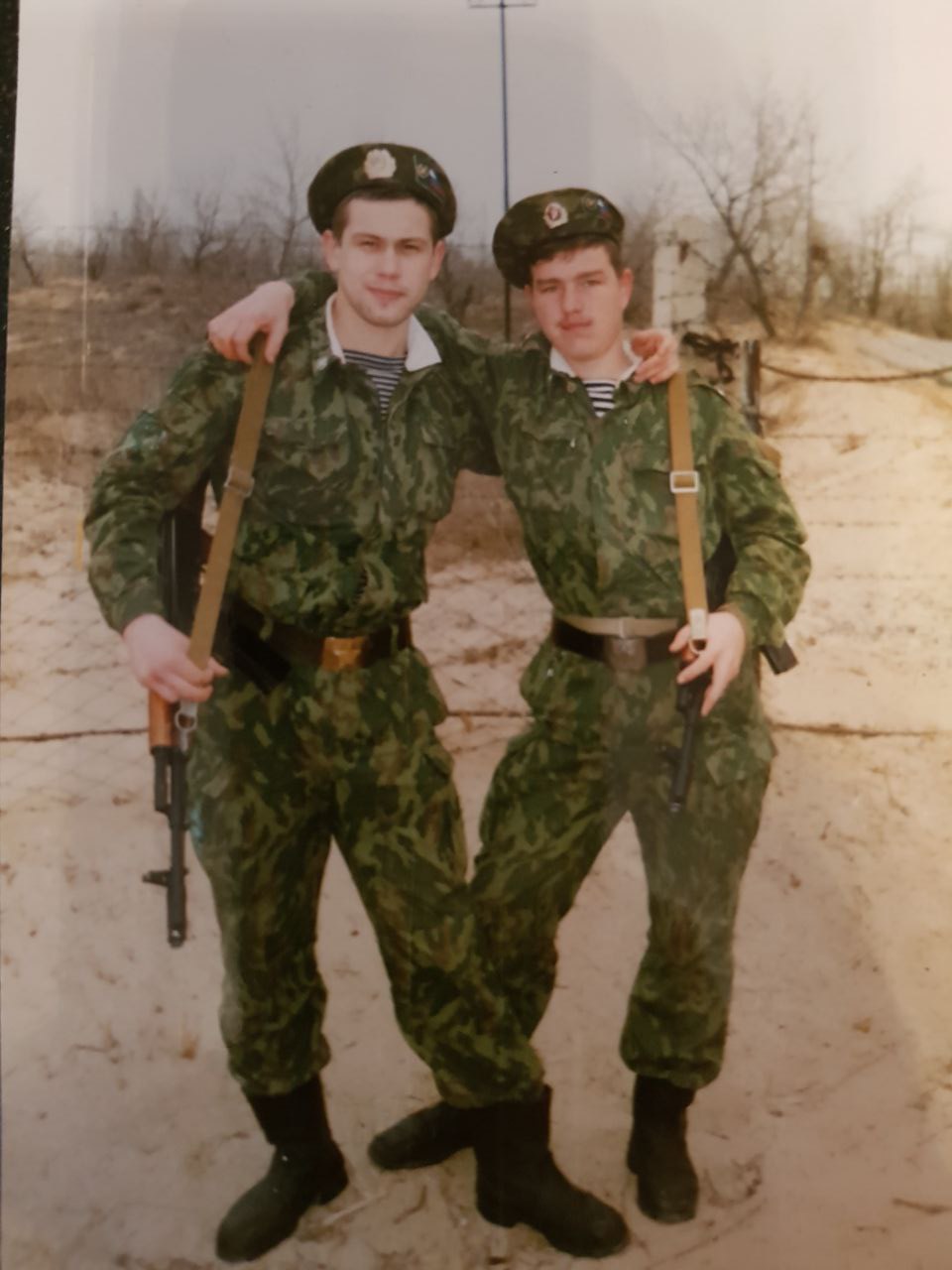 Справа на фото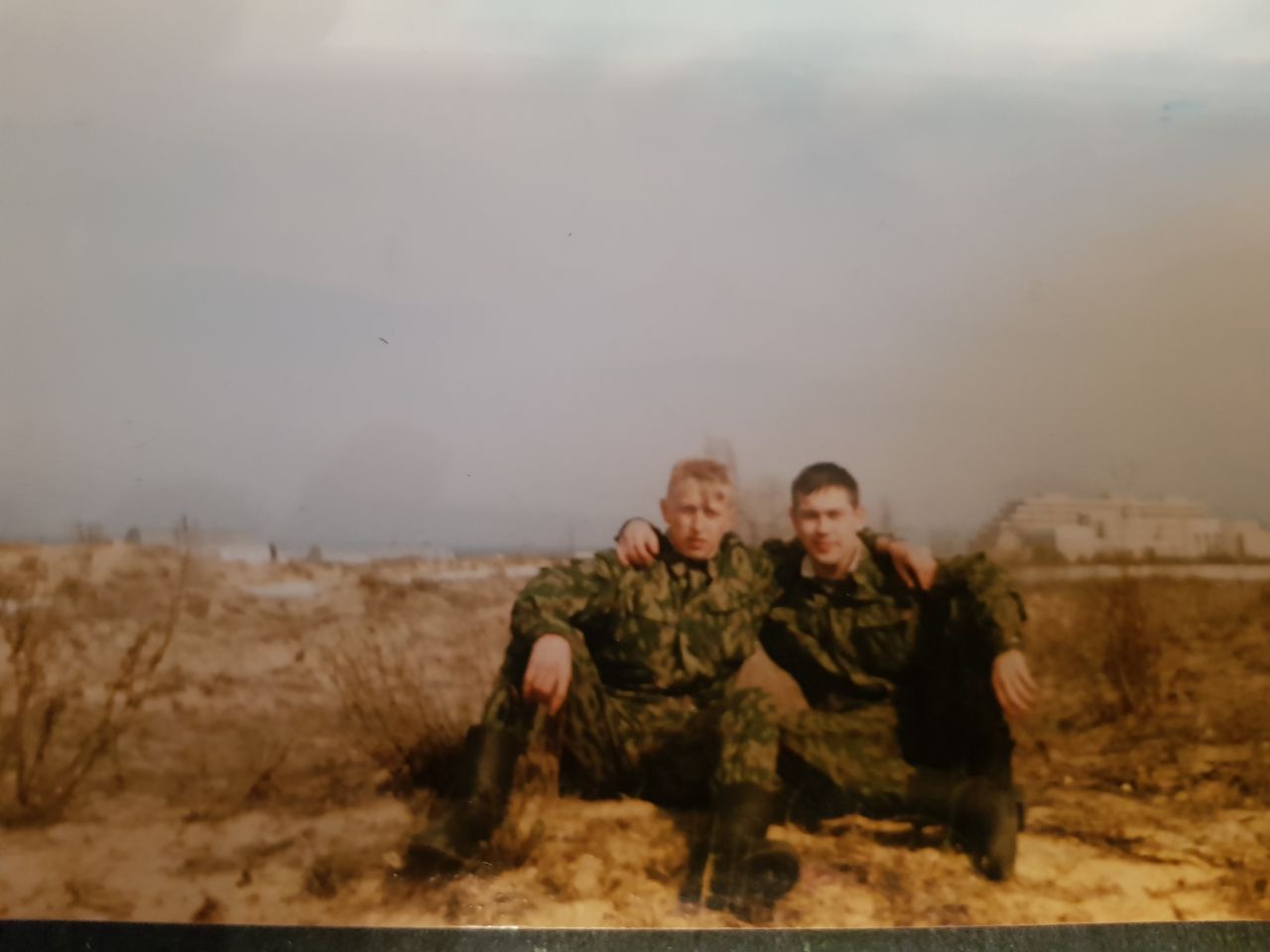 Также в моей семье герой не только папа. У меня был прадед Говоров Михаил Филиппович, который участвовал в Великой Отечественной войне, начав с 1942 года в Сталинграде. Он быстро получил серьёзное ранение и не смог продолжить войну, однако был готов погибнуть за родину. Мой прапрадед Владимиров Алексей Лукьянович умер в январе 1941 года: участвуя в Великой Отечественной войне, он пожертвовал жизнью ради страны.Я горжусь тем, что моя семья внесла вклад в развитие страны и сохранение мира.